Městská část Praha - Čakovice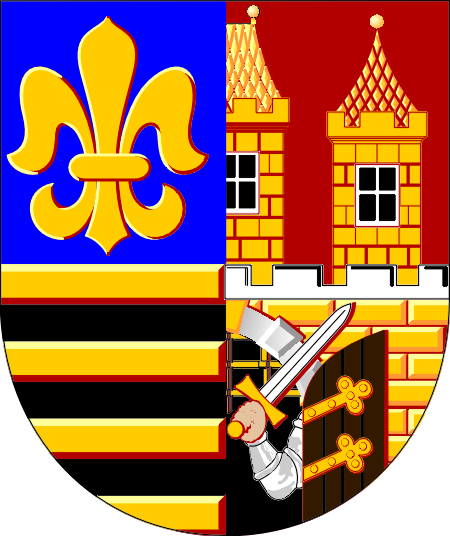 nám. 25. března 121/1, 196 00 Praha – Čakovice, IČ: 00231291ÚŘAD MĚSTSKÉ ČÁSTITel:  +420 283 061 419,  datová schránka: 3pybpw9e-mail : mestska.cast@cakovice.czKRYCÍ LIST NABÍDKYKRYCÍ LIST NABÍDKYKRYCÍ LIST NABÍDKYKRYCÍ LIST NABÍDKYKRYCÍ LIST NABÍDKY„Výstavba objektu ZŠ – dostavba areálu odloučeného pracoviště při ul. Jizerská, Praha, Čakovice – koordinátor BOZP“„Výstavba objektu ZŠ – dostavba areálu odloučeného pracoviště při ul. Jizerská, Praha, Čakovice – koordinátor BOZP“„Výstavba objektu ZŠ – dostavba areálu odloučeného pracoviště při ul. Jizerská, Praha, Čakovice – koordinátor BOZP“„Výstavba objektu ZŠ – dostavba areálu odloučeného pracoviště při ul. Jizerská, Praha, Čakovice – koordinátor BOZP“„Výstavba objektu ZŠ – dostavba areálu odloučeného pracoviště při ul. Jizerská, Praha, Čakovice – koordinátor BOZP“Základní identifikační údajeZákladní identifikační údajeZákladní identifikační údajeZákladní identifikační údajeZákladní identifikační údajeZadavatelZadavatelZadavatelZadavatelZadavatelNázev:Název:Městská část Praha – ČakoviceMěstská část Praha – ČakoviceMěstská část Praha – ČakoviceSídlo:Sídlo:196 00 Praha – Čakovice, náměstí 25. března 121/1196 00 Praha – Čakovice, náměstí 25. března 121/1196 00 Praha – Čakovice, náměstí 25. března 121/1IČ/DIČ:IČ/DIČ:00231291/CZ0023129100231291/CZ0023129100231291/CZ00231291Osoba oprávněná jednat jménem zadavatele:Osoba oprávněná jednat jménem zadavatele:Ing. Alexander Lochman, Ph.D., starostaIng. Alexander Lochman, Ph.D., starostaIng. Alexander Lochman, Ph.D., starostaKontaktní osoba:Kontaktní osoba:Petr BenešPetr BenešPetr BenešTel.:Tel.:+420 283 061 411+420 283 061 411+420 283 061 411E-mail:E-mail:benes@cakovice.czbenes@cakovice.czbenes@cakovice.czUchazečUchazečUchazečUchazečUchazečNázev:Název:Název:Sídlo/místo podnikání:Tel./fax:Sídlo/místo podnikání:Tel./fax:Sídlo/místo podnikání:Tel./fax:E-mail:E-mail:E-mail:IČ/DIČ:IČ/DIČ:IČ/DIČ:Zastoupen:Zastoupen:Zastoupen:Kontaktní osoba:Kontaktní osoba:Kontaktní osoba:Tel./fax:Tel./fax:Tel./fax:E-mail:E-mail:E-mail:Nabídková cena za plnění veřejné zakázky v CZKNabídková cena za plnění veřejné zakázky v CZKNabídková cena za plnění veřejné zakázky v CZKNabídková cena za plnění veřejné zakázky v CZKNabídková cena za plnění veřejné zakázky v CZKCena celkembez DPH:Samostatně DPH(sazba 21 %):Samostatně DPH(sazba 21 %):Samostatně DPH(sazba 21 %):Cena celkemvčetně DPH:Osoba oprávněná za uchazeče jednatOsoba oprávněná za uchazeče jednatOsoba oprávněná za uchazeče jednatOsoba oprávněná za uchazeče jednatOsoba oprávněná za uchazeče jednatPodpis oprávněné osoby……………………………..……………………………..……………………………..razítkoTitul, jméno, příjmení, funkce